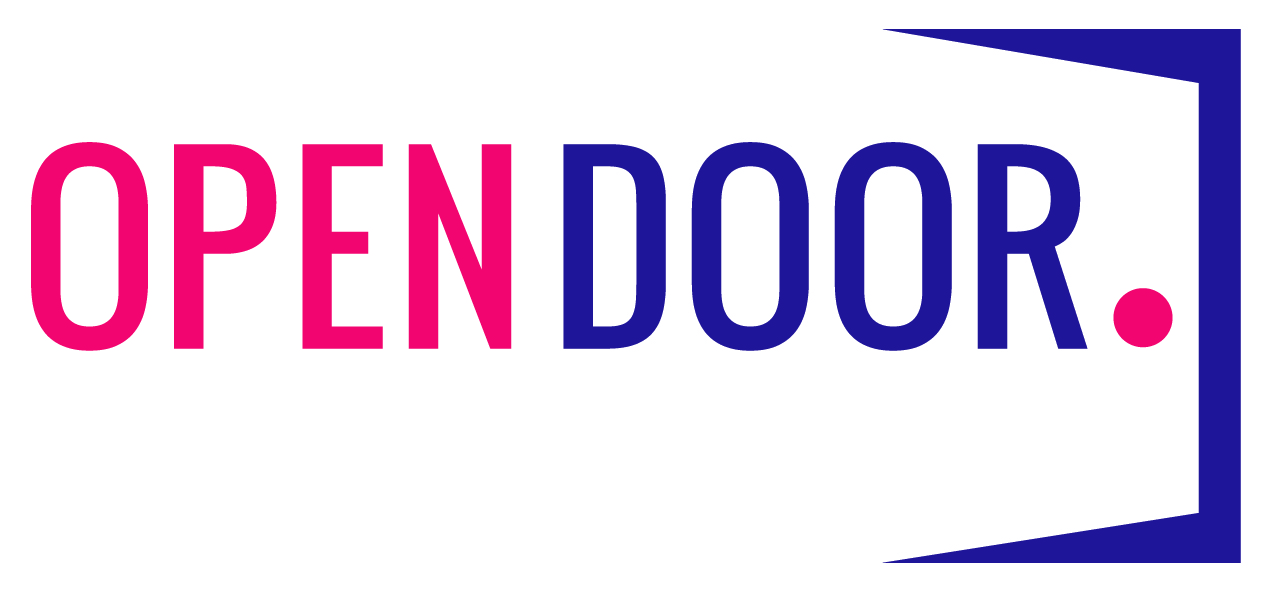 PERSONAL DETAILSHEALTHPRESENT/PREVIOUS EMPLOYMENTEDUCATION & QUALIFICATIONSRELEVANT TRAINING & PERSONAL DEVELOPMENTCRIMINAL CONVICTIONSSUPPORTING STATEMENTSignature ______________________________	Date ______________________REFERENCESPlease give the name and address of three referees, one of whom should be your current or most recent employer who can comment on your suitability for this post. No reference will be sought without your consent.Application for Appointment AsSurnameFirst Name/sAddressPost CodeTelephone No. (day)Telephone No.(evening)Email address: Email address: Do you have a current full valid driving licence?	 Yes _____	No ______Do you have access to a vehicle?                                Yes _____	No ______Do you have a current full valid driving licence?	 Yes _____	No ______Do you have access to a vehicle?                                Yes _____	No ______If appointed, when could you take up post?If appointed, when could you take up post?Please indicate the number of working days taken as sickness and the number of occasions you have been absent from work in the past two years, together with reasons why.PostEmployerFrom ToNature of WorkEducational EstablishmentDatesQualifications GainedState who provided training, duration and dates. Examples could include: short courses, skills training, external awards/ activities, etc.Posts involving work with children, young people, older people, those with disabilities, learning difficulties and other vulnerable groups are exempt from the provisions of the Rehabilitation of Offenders Act 1974. You are therefore required to state whether or not you have any convictions or criminal charges or summonses pending against you whether or not your conviction is regarded as 'spent'. Successful applicants will also be subject to a DBS police check. (A conviction does not necessarily mean you will not be considered for the post)Have you ever been convicted of a criminal offence? 	Yes ____	No ____If yes please detail conviction and datesPlease attach a statement indicating why you think you are suited to this post and how you meet the person specification. (Continue on separate sheet as necessary)NameAddressPost codeTelephone  No.Email addressIn what capacity does this person know you?NameAddressPost codeTelephone  No.Email addressIn what capacity does this person know you?NameAddressPost codeTelephone  No.Email addressIn what capacity does this person know you?